LAMPIRANRencana Tugas MahasiswaSoal UjianRubrik Penilaian 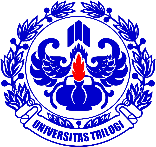 UNIVERSITAS TRILOGI
FAKULTAS EKONOMI BISNIS DAN HUMANIORA
S1 PENDIDIKAN GURU SEKOLAH DASARUNIVERSITAS TRILOGI
FAKULTAS EKONOMI BISNIS DAN HUMANIORA
S1 PENDIDIKAN GURU SEKOLAH DASARUNIVERSITAS TRILOGI
FAKULTAS EKONOMI BISNIS DAN HUMANIORA
S1 PENDIDIKAN GURU SEKOLAH DASARUNIVERSITAS TRILOGI
FAKULTAS EKONOMI BISNIS DAN HUMANIORA
S1 PENDIDIKAN GURU SEKOLAH DASARUNIVERSITAS TRILOGI
FAKULTAS EKONOMI BISNIS DAN HUMANIORA
S1 PENDIDIKAN GURU SEKOLAH DASARUNIVERSITAS TRILOGI
FAKULTAS EKONOMI BISNIS DAN HUMANIORA
S1 PENDIDIKAN GURU SEKOLAH DASARUNIVERSITAS TRILOGI
FAKULTAS EKONOMI BISNIS DAN HUMANIORA
S1 PENDIDIKAN GURU SEKOLAH DASARUNIVERSITAS TRILOGI
FAKULTAS EKONOMI BISNIS DAN HUMANIORA
S1 PENDIDIKAN GURU SEKOLAH DASARRENCANA PEMBELAJARAN SEMESTER (RPS)RENCANA PEMBELAJARAN SEMESTER (RPS)RENCANA PEMBELAJARAN SEMESTER (RPS)RENCANA PEMBELAJARAN SEMESTER (RPS)RENCANA PEMBELAJARAN SEMESTER (RPS)RENCANA PEMBELAJARAN SEMESTER (RPS)RENCANA PEMBELAJARAN SEMESTER (RPS)RENCANA PEMBELAJARAN SEMESTER (RPS)RENCANA PEMBELAJARAN SEMESTER (RPS)Nama Mata Kuliah (M.K.)Kode M.K.Rumpun M.K.Rumpun M.K.Bobot (Sks)Bobot (Sks)SemesterSemesterTanggal PengesahanPendidikan Anak Berkebutuhan KhususPGDWP22213PendidikanPendidikanT: 80%P: 20%II (Dua)II (Dua)…………….PengesahanDosen Pengembang RPSDosen Pengembang RPSDosen Pengembang RPSKoordinator M.K.Koordinator M.K.Ketua Program StudiKetua Program StudiKetua Program StudiPengesahanttdttdttdttdttdttdttdttdPengesahanRobiatul Munajah, M.PdRobiatul Munajah, M.PdRobiatul Munajah, M.PdRobiatul Munajah, M.PdRobiatul Munajah, M.PdWinda Amelia, M.PdWinda Amelia, M.PdWinda Amelia, M.PdCapaian PembelajaranCapaian Pembelajaran Lulusan (CPL) yang dibebankan pada Mata KuliahCapaian Pembelajaran Lulusan (CPL) yang dibebankan pada Mata KuliahCapaian Pembelajaran Lulusan (CPL) yang dibebankan pada Mata KuliahCapaian Pembelajaran Lulusan (CPL) yang dibebankan pada Mata KuliahCapaian Pembelajaran Lulusan (CPL) yang dibebankan pada Mata KuliahCapaian Pembelajaran Lulusan (CPL) yang dibebankan pada Mata KuliahCapaian Pembelajaran Lulusan (CPL) yang dibebankan pada Mata KuliahCapaian Pembelajaran Lulusan (CPL) yang dibebankan pada Mata KuliahCPL-1 (S-4)Berperan sebagai warga negara yang bangga dan cinta tanah air, memiliki nasionalisme serta rasa tanggung jawab pada negara dan bangsa. (S4)Berperan sebagai warga negara yang bangga dan cinta tanah air, memiliki nasionalisme serta rasa tanggung jawab pada negara dan bangsa. (S4)Berperan sebagai warga negara yang bangga dan cinta tanah air, memiliki nasionalisme serta rasa tanggung jawab pada negara dan bangsa. (S4)Berperan sebagai warga negara yang bangga dan cinta tanah air, memiliki nasionalisme serta rasa tanggung jawab pada negara dan bangsa. (S4)Berperan sebagai warga negara yang bangga dan cinta tanah air, memiliki nasionalisme serta rasa tanggung jawab pada negara dan bangsa. (S4)Berperan sebagai warga negara yang bangga dan cinta tanah air, memiliki nasionalisme serta rasa tanggung jawab pada negara dan bangsa. (S4)Berperan sebagai warga negara yang bangga dan cinta tanah air, memiliki nasionalisme serta rasa tanggung jawab pada negara dan bangsa. (S4)CPL-1 (S-5)Menghargai keanekaragaman budaya, pandangan, agama, dan kepercayaan, serta pendapat atau temuan orisinal orang lain. (S5)Menghargai keanekaragaman budaya, pandangan, agama, dan kepercayaan, serta pendapat atau temuan orisinal orang lain. (S5)Menghargai keanekaragaman budaya, pandangan, agama, dan kepercayaan, serta pendapat atau temuan orisinal orang lain. (S5)Menghargai keanekaragaman budaya, pandangan, agama, dan kepercayaan, serta pendapat atau temuan orisinal orang lain. (S5)Menghargai keanekaragaman budaya, pandangan, agama, dan kepercayaan, serta pendapat atau temuan orisinal orang lain. (S5)Menghargai keanekaragaman budaya, pandangan, agama, dan kepercayaan, serta pendapat atau temuan orisinal orang lain. (S5)Menghargai keanekaragaman budaya, pandangan, agama, dan kepercayaan, serta pendapat atau temuan orisinal orang lain. (S5)CPL-1 (S-8)Menginternalisasi nilai, norma, dan etika akademik. (S8)Menginternalisasi nilai, norma, dan etika akademik. (S8)Menginternalisasi nilai, norma, dan etika akademik. (S8)Menginternalisasi nilai, norma, dan etika akademik. (S8)Menginternalisasi nilai, norma, dan etika akademik. (S8)Menginternalisasi nilai, norma, dan etika akademik. (S8)Menginternalisasi nilai, norma, dan etika akademik. (S8)CPL-2 (P-1)Menguasai prinsip dan teori pendidikan di sekolah dasar. (P1)Menguasai prinsip dan teori pendidikan di sekolah dasar. (P1)Menguasai prinsip dan teori pendidikan di sekolah dasar. (P1)Menguasai prinsip dan teori pendidikan di sekolah dasar. (P1)Menguasai prinsip dan teori pendidikan di sekolah dasar. (P1)Menguasai prinsip dan teori pendidikan di sekolah dasar. (P1)Menguasai prinsip dan teori pendidikan di sekolah dasar. (P1)CPL-2 (P-4)Menguasai konsep kurikulum, pendekatan, strategi, model, metode, teknik, bahan ajar, media dan sumber belajar yang inovatif sebagai guru kelas di sekolah dasar. (P4)Menguasai konsep kurikulum, pendekatan, strategi, model, metode, teknik, bahan ajar, media dan sumber belajar yang inovatif sebagai guru kelas di sekolah dasar. (P4)Menguasai konsep kurikulum, pendekatan, strategi, model, metode, teknik, bahan ajar, media dan sumber belajar yang inovatif sebagai guru kelas di sekolah dasar. (P4)Menguasai konsep kurikulum, pendekatan, strategi, model, metode, teknik, bahan ajar, media dan sumber belajar yang inovatif sebagai guru kelas di sekolah dasar. (P4)Menguasai konsep kurikulum, pendekatan, strategi, model, metode, teknik, bahan ajar, media dan sumber belajar yang inovatif sebagai guru kelas di sekolah dasar. (P4)Menguasai konsep kurikulum, pendekatan, strategi, model, metode, teknik, bahan ajar, media dan sumber belajar yang inovatif sebagai guru kelas di sekolah dasar. (P4)Menguasai konsep kurikulum, pendekatan, strategi, model, metode, teknik, bahan ajar, media dan sumber belajar yang inovatif sebagai guru kelas di sekolah dasar. (P4)CPL-2 (P-7)Menguasai konsep dan teknik layanan bimbingan penyuluhan di sekolah dasar untuk memecahkan permasalahan yang terkait dengan perilaku siswa dalam pembelajaran. (P7)Menguasai konsep dan teknik layanan bimbingan penyuluhan di sekolah dasar untuk memecahkan permasalahan yang terkait dengan perilaku siswa dalam pembelajaran. (P7)Menguasai konsep dan teknik layanan bimbingan penyuluhan di sekolah dasar untuk memecahkan permasalahan yang terkait dengan perilaku siswa dalam pembelajaran. (P7)Menguasai konsep dan teknik layanan bimbingan penyuluhan di sekolah dasar untuk memecahkan permasalahan yang terkait dengan perilaku siswa dalam pembelajaran. (P7)Menguasai konsep dan teknik layanan bimbingan penyuluhan di sekolah dasar untuk memecahkan permasalahan yang terkait dengan perilaku siswa dalam pembelajaran. (P7)Menguasai konsep dan teknik layanan bimbingan penyuluhan di sekolah dasar untuk memecahkan permasalahan yang terkait dengan perilaku siswa dalam pembelajaran. (P7)Menguasai konsep dan teknik layanan bimbingan penyuluhan di sekolah dasar untuk memecahkan permasalahan yang terkait dengan perilaku siswa dalam pembelajaran. (P7)CPL-3 (KU-1)Mampu menerapkan pemikiran logis, kritis, sistematis, dan inovatif dalam konteks pengembangan atau implementasi ilmu pengetahuan dan teknologi yang memperhatikan dan menerapkan nilai humaniora yang sesuai dengan bidang keahliannya. (KU1)Mampu menerapkan pemikiran logis, kritis, sistematis, dan inovatif dalam konteks pengembangan atau implementasi ilmu pengetahuan dan teknologi yang memperhatikan dan menerapkan nilai humaniora yang sesuai dengan bidang keahliannya. (KU1)Mampu menerapkan pemikiran logis, kritis, sistematis, dan inovatif dalam konteks pengembangan atau implementasi ilmu pengetahuan dan teknologi yang memperhatikan dan menerapkan nilai humaniora yang sesuai dengan bidang keahliannya. (KU1)Mampu menerapkan pemikiran logis, kritis, sistematis, dan inovatif dalam konteks pengembangan atau implementasi ilmu pengetahuan dan teknologi yang memperhatikan dan menerapkan nilai humaniora yang sesuai dengan bidang keahliannya. (KU1)Mampu menerapkan pemikiran logis, kritis, sistematis, dan inovatif dalam konteks pengembangan atau implementasi ilmu pengetahuan dan teknologi yang memperhatikan dan menerapkan nilai humaniora yang sesuai dengan bidang keahliannya. (KU1)Mampu menerapkan pemikiran logis, kritis, sistematis, dan inovatif dalam konteks pengembangan atau implementasi ilmu pengetahuan dan teknologi yang memperhatikan dan menerapkan nilai humaniora yang sesuai dengan bidang keahliannya. (KU1)Mampu menerapkan pemikiran logis, kritis, sistematis, dan inovatif dalam konteks pengembangan atau implementasi ilmu pengetahuan dan teknologi yang memperhatikan dan menerapkan nilai humaniora yang sesuai dengan bidang keahliannya. (KU1)CPL-3 (KU-7)Mampu bertanggung jawab atas pencapaian hasil kerja kelompok dan melakukan supervisi dan evaluasi terhadap penyelesaian pekerjaan yang ditugaskan kepada pekerja yang berada dibawah tanggung jawabnya. (KU7)Mampu bertanggung jawab atas pencapaian hasil kerja kelompok dan melakukan supervisi dan evaluasi terhadap penyelesaian pekerjaan yang ditugaskan kepada pekerja yang berada dibawah tanggung jawabnya. (KU7)Mampu bertanggung jawab atas pencapaian hasil kerja kelompok dan melakukan supervisi dan evaluasi terhadap penyelesaian pekerjaan yang ditugaskan kepada pekerja yang berada dibawah tanggung jawabnya. (KU7)Mampu bertanggung jawab atas pencapaian hasil kerja kelompok dan melakukan supervisi dan evaluasi terhadap penyelesaian pekerjaan yang ditugaskan kepada pekerja yang berada dibawah tanggung jawabnya. (KU7)Mampu bertanggung jawab atas pencapaian hasil kerja kelompok dan melakukan supervisi dan evaluasi terhadap penyelesaian pekerjaan yang ditugaskan kepada pekerja yang berada dibawah tanggung jawabnya. (KU7)Mampu bertanggung jawab atas pencapaian hasil kerja kelompok dan melakukan supervisi dan evaluasi terhadap penyelesaian pekerjaan yang ditugaskan kepada pekerja yang berada dibawah tanggung jawabnya. (KU7)Mampu bertanggung jawab atas pencapaian hasil kerja kelompok dan melakukan supervisi dan evaluasi terhadap penyelesaian pekerjaan yang ditugaskan kepada pekerja yang berada dibawah tanggung jawabnya. (KU7)CPL-4 (KK-1)Mampu menerapkan prinsip dan teori pendidikan melalui perancangan dan pelaksanaan pembelajaran di sekolah dasar secara bertanggung jawab. (KK1)Mampu menerapkan prinsip dan teori pendidikan melalui perancangan dan pelaksanaan pembelajaran di sekolah dasar secara bertanggung jawab. (KK1)Mampu menerapkan prinsip dan teori pendidikan melalui perancangan dan pelaksanaan pembelajaran di sekolah dasar secara bertanggung jawab. (KK1)Mampu menerapkan prinsip dan teori pendidikan melalui perancangan dan pelaksanaan pembelajaran di sekolah dasar secara bertanggung jawab. (KK1)Mampu menerapkan prinsip dan teori pendidikan melalui perancangan dan pelaksanaan pembelajaran di sekolah dasar secara bertanggung jawab. (KK1)Mampu menerapkan prinsip dan teori pendidikan melalui perancangan dan pelaksanaan pembelajaran di sekolah dasar secara bertanggung jawab. (KK1)Mampu menerapkan prinsip dan teori pendidikan melalui perancangan dan pelaksanaan pembelajaran di sekolah dasar secara bertanggung jawab. (KK1)CPL-4 (KK-7)Mampu menerapkan layanan bimbingan penyuluhan di sekolah dasar untuk memecahkan permasalahan yang terkait dengan perilaku siswa dalam pembelajaran secara mandiri sesuai dengan nilai dan norma yang berlaku. (KK7)Mampu menerapkan layanan bimbingan penyuluhan di sekolah dasar untuk memecahkan permasalahan yang terkait dengan perilaku siswa dalam pembelajaran secara mandiri sesuai dengan nilai dan norma yang berlaku. (KK7)Mampu menerapkan layanan bimbingan penyuluhan di sekolah dasar untuk memecahkan permasalahan yang terkait dengan perilaku siswa dalam pembelajaran secara mandiri sesuai dengan nilai dan norma yang berlaku. (KK7)Mampu menerapkan layanan bimbingan penyuluhan di sekolah dasar untuk memecahkan permasalahan yang terkait dengan perilaku siswa dalam pembelajaran secara mandiri sesuai dengan nilai dan norma yang berlaku. (KK7)Mampu menerapkan layanan bimbingan penyuluhan di sekolah dasar untuk memecahkan permasalahan yang terkait dengan perilaku siswa dalam pembelajaran secara mandiri sesuai dengan nilai dan norma yang berlaku. (KK7)Mampu menerapkan layanan bimbingan penyuluhan di sekolah dasar untuk memecahkan permasalahan yang terkait dengan perilaku siswa dalam pembelajaran secara mandiri sesuai dengan nilai dan norma yang berlaku. (KK7)Mampu menerapkan layanan bimbingan penyuluhan di sekolah dasar untuk memecahkan permasalahan yang terkait dengan perilaku siswa dalam pembelajaran secara mandiri sesuai dengan nilai dan norma yang berlaku. (KK7)Capaian Pembelajaran Mata Kuliah (CPMK)Capaian Pembelajaran Mata Kuliah (CPMK)Capaian Pembelajaran Mata Kuliah (CPMK)Capaian Pembelajaran Mata Kuliah (CPMK)Capaian Pembelajaran Mata Kuliah (CPMK)Capaian Pembelajaran Mata Kuliah (CPMK)Capaian Pembelajaran Mata Kuliah (CPMK)Capaian Pembelajaran Mata Kuliah (CPMK)CPMK-1Mahasiswa mampu menyebutkan dan menjelaskan pentingnya pengantar Pendidikan Inklusi Mahasiswa mampu menyebutkan dan menjelaskan pentingnya pengantar Pendidikan Inklusi Mahasiswa mampu menyebutkan dan menjelaskan pentingnya pengantar Pendidikan Inklusi Mahasiswa mampu menyebutkan dan menjelaskan pentingnya pengantar Pendidikan Inklusi Mahasiswa mampu menyebutkan dan menjelaskan pentingnya pengantar Pendidikan Inklusi Mahasiswa mampu menyebutkan dan menjelaskan pentingnya pengantar Pendidikan Inklusi Mahasiswa mampu menyebutkan dan menjelaskan pentingnya pengantar Pendidikan Inklusi CPMK-2Mahasiswa mampu menyebutkan  dan menjelaskan Peranan dan fungsi keluarga dan orangtua Mahasiswa mampu menyebutkan  dan menjelaskan Peranan dan fungsi keluarga dan orangtua Mahasiswa mampu menyebutkan  dan menjelaskan Peranan dan fungsi keluarga dan orangtua Mahasiswa mampu menyebutkan  dan menjelaskan Peranan dan fungsi keluarga dan orangtua Mahasiswa mampu menyebutkan  dan menjelaskan Peranan dan fungsi keluarga dan orangtua Mahasiswa mampu menyebutkan  dan menjelaskan Peranan dan fungsi keluarga dan orangtua Mahasiswa mampu menyebutkan  dan menjelaskan Peranan dan fungsi keluarga dan orangtua CPMK-3Mahasiswa mampu menyebutkan dan menjelaskan Program Pendidikan individu Mahasiswa mampu menyebutkan dan menjelaskan Program Pendidikan individu Mahasiswa mampu menyebutkan dan menjelaskan Program Pendidikan individu Mahasiswa mampu menyebutkan dan menjelaskan Program Pendidikan individu Mahasiswa mampu menyebutkan dan menjelaskan Program Pendidikan individu Mahasiswa mampu menyebutkan dan menjelaskan Program Pendidikan individu Mahasiswa mampu menyebutkan dan menjelaskan Program Pendidikan individu CPMK-4Mahasiswa mampu menyebutkan, dan menjelaskan serta menganalisis Retardasi mental (Mental Retardation) Mahasiswa mampu menyebutkan, dan menjelaskan serta menganalisis Retardasi mental (Mental Retardation) Mahasiswa mampu menyebutkan, dan menjelaskan serta menganalisis Retardasi mental (Mental Retardation) Mahasiswa mampu menyebutkan, dan menjelaskan serta menganalisis Retardasi mental (Mental Retardation) Mahasiswa mampu menyebutkan, dan menjelaskan serta menganalisis Retardasi mental (Mental Retardation) Mahasiswa mampu menyebutkan, dan menjelaskan serta menganalisis Retardasi mental (Mental Retardation) Mahasiswa mampu menyebutkan, dan menjelaskan serta menganalisis Retardasi mental (Mental Retardation) CPMK-5Mahasiswa mampu menyebutkan, dan menjelaskan serta menganalisis Kesulitan Belajar (Learning Disabilities)  Mahasiswa mampu menyebutkan, dan menjelaskan serta menganalisis Kesulitan Belajar (Learning Disabilities)  Mahasiswa mampu menyebutkan, dan menjelaskan serta menganalisis Kesulitan Belajar (Learning Disabilities)  Mahasiswa mampu menyebutkan, dan menjelaskan serta menganalisis Kesulitan Belajar (Learning Disabilities)  Mahasiswa mampu menyebutkan, dan menjelaskan serta menganalisis Kesulitan Belajar (Learning Disabilities)  Mahasiswa mampu menyebutkan, dan menjelaskan serta menganalisis Kesulitan Belajar (Learning Disabilities)  Mahasiswa mampu menyebutkan, dan menjelaskan serta menganalisis Kesulitan Belajar (Learning Disabilities)  CPMK-6Mahasiswa mampu menyebutkan dan  menjelaskan serta menganalisis Gangguan pemusatan perhatian dan hiperaktivitas (ADHD/Attention Deficit/Hiperactivity Disorder) Mahasiswa mampu menyebutkan dan  menjelaskan serta menganalisis Gangguan pemusatan perhatian dan hiperaktivitas (ADHD/Attention Deficit/Hiperactivity Disorder) Mahasiswa mampu menyebutkan dan  menjelaskan serta menganalisis Gangguan pemusatan perhatian dan hiperaktivitas (ADHD/Attention Deficit/Hiperactivity Disorder) Mahasiswa mampu menyebutkan dan  menjelaskan serta menganalisis Gangguan pemusatan perhatian dan hiperaktivitas (ADHD/Attention Deficit/Hiperactivity Disorder) Mahasiswa mampu menyebutkan dan  menjelaskan serta menganalisis Gangguan pemusatan perhatian dan hiperaktivitas (ADHD/Attention Deficit/Hiperactivity Disorder) Mahasiswa mampu menyebutkan dan  menjelaskan serta menganalisis Gangguan pemusatan perhatian dan hiperaktivitas (ADHD/Attention Deficit/Hiperactivity Disorder) Mahasiswa mampu menyebutkan dan  menjelaskan serta menganalisis Gangguan pemusatan perhatian dan hiperaktivitas (ADHD/Attention Deficit/Hiperactivity Disorder) CPMK-7Mahasiswa mampu menjelaskan dan menyebutkan serta menganalisis Gangguan Emosi dan Perilaku (Emotional and Behavioral Disorders) Mahasiswa mampu menjelaskan dan menyebutkan serta menganalisis Gangguan Emosi dan Perilaku (Emotional and Behavioral Disorders) Mahasiswa mampu menjelaskan dan menyebutkan serta menganalisis Gangguan Emosi dan Perilaku (Emotional and Behavioral Disorders) Mahasiswa mampu menjelaskan dan menyebutkan serta menganalisis Gangguan Emosi dan Perilaku (Emotional and Behavioral Disorders) Mahasiswa mampu menjelaskan dan menyebutkan serta menganalisis Gangguan Emosi dan Perilaku (Emotional and Behavioral Disorders) Mahasiswa mampu menjelaskan dan menyebutkan serta menganalisis Gangguan Emosi dan Perilaku (Emotional and Behavioral Disorders) Mahasiswa mampu menjelaskan dan menyebutkan serta menganalisis Gangguan Emosi dan Perilaku (Emotional and Behavioral Disorders) CPMK-8Mahasiswa mampu menjelaskan, dan menyebutkan serta menganalisis Gangguan Komunikasi (Communication Disorders) Mahasiswa mampu menjelaskan, dan menyebutkan serta menganalisis Gangguan Komunikasi (Communication Disorders) Mahasiswa mampu menjelaskan, dan menyebutkan serta menganalisis Gangguan Komunikasi (Communication Disorders) Mahasiswa mampu menjelaskan, dan menyebutkan serta menganalisis Gangguan Komunikasi (Communication Disorders) Mahasiswa mampu menjelaskan, dan menyebutkan serta menganalisis Gangguan Komunikasi (Communication Disorders) Mahasiswa mampu menjelaskan, dan menyebutkan serta menganalisis Gangguan Komunikasi (Communication Disorders) Mahasiswa mampu menjelaskan, dan menyebutkan serta menganalisis Gangguan Komunikasi (Communication Disorders) CPMK-9M10: Mahasiswa mampu menyebutkan dan  menjelaskan serta menganalisis Gangguan Pendengaran (Hearing Loss) M10: Mahasiswa mampu menyebutkan dan  menjelaskan serta menganalisis Gangguan Pendengaran (Hearing Loss) M10: Mahasiswa mampu menyebutkan dan  menjelaskan serta menganalisis Gangguan Pendengaran (Hearing Loss) M10: Mahasiswa mampu menyebutkan dan  menjelaskan serta menganalisis Gangguan Pendengaran (Hearing Loss) M10: Mahasiswa mampu menyebutkan dan  menjelaskan serta menganalisis Gangguan Pendengaran (Hearing Loss) M10: Mahasiswa mampu menyebutkan dan  menjelaskan serta menganalisis Gangguan Pendengaran (Hearing Loss) M10: Mahasiswa mampu menyebutkan dan  menjelaskan serta menganalisis Gangguan Pendengaran (Hearing Loss) CPMK-10Mahasiswa mampu menyebutkan dan menjelaskan serta menganalisis Gangguan Penglihatan (Blindness and Low Vision) Mahasiswa mampu menyebutkan dan menjelaskan serta menganalisis Gangguan Penglihatan (Blindness and Low Vision) Mahasiswa mampu menyebutkan dan menjelaskan serta menganalisis Gangguan Penglihatan (Blindness and Low Vision) Mahasiswa mampu menyebutkan dan menjelaskan serta menganalisis Gangguan Penglihatan (Blindness and Low Vision) Mahasiswa mampu menyebutkan dan menjelaskan serta menganalisis Gangguan Penglihatan (Blindness and Low Vision) Mahasiswa mampu menyebutkan dan menjelaskan serta menganalisis Gangguan Penglihatan (Blindness and Low Vision) Mahasiswa mampu menyebutkan dan menjelaskan serta menganalisis Gangguan Penglihatan (Blindness and Low Vision) CPMK-11Mahasiswa mampu menyebutkan dan menjelaskan serta menganalisis Gangguan fisik, kesehatan, dan trauma otak (Physical disabilities, health impairments, and traumatic brain injury) Mahasiswa mampu menyebutkan dan menjelaskan serta menganalisis Gangguan fisik, kesehatan, dan trauma otak (Physical disabilities, health impairments, and traumatic brain injury) Mahasiswa mampu menyebutkan dan menjelaskan serta menganalisis Gangguan fisik, kesehatan, dan trauma otak (Physical disabilities, health impairments, and traumatic brain injury) Mahasiswa mampu menyebutkan dan menjelaskan serta menganalisis Gangguan fisik, kesehatan, dan trauma otak (Physical disabilities, health impairments, and traumatic brain injury) Mahasiswa mampu menyebutkan dan menjelaskan serta menganalisis Gangguan fisik, kesehatan, dan trauma otak (Physical disabilities, health impairments, and traumatic brain injury) Mahasiswa mampu menyebutkan dan menjelaskan serta menganalisis Gangguan fisik, kesehatan, dan trauma otak (Physical disabilities, health impairments, and traumatic brain injury) Mahasiswa mampu menyebutkan dan menjelaskan serta menganalisis Gangguan fisik, kesehatan, dan trauma otak (Physical disabilities, health impairments, and traumatic brain injury) CPMK-12Mahasiswa mampu menyebutkan dan menjelaskan serta menganalisis Autisme dan Tuna Ganda (Autism and Severe Disabilities) Mahasiswa mampu menyebutkan dan menjelaskan serta menganalisis Autisme dan Tuna Ganda (Autism and Severe Disabilities) Mahasiswa mampu menyebutkan dan menjelaskan serta menganalisis Autisme dan Tuna Ganda (Autism and Severe Disabilities) Mahasiswa mampu menyebutkan dan menjelaskan serta menganalisis Autisme dan Tuna Ganda (Autism and Severe Disabilities) Mahasiswa mampu menyebutkan dan menjelaskan serta menganalisis Autisme dan Tuna Ganda (Autism and Severe Disabilities) Mahasiswa mampu menyebutkan dan menjelaskan serta menganalisis Autisme dan Tuna Ganda (Autism and Severe Disabilities) Mahasiswa mampu menyebutkan dan menjelaskan serta menganalisis Autisme dan Tuna Ganda (Autism and Severe Disabilities) CPMK-13Mahasiswa mampu menyebutkan dan menjelaskan serta menganalisis Anak Berbakat (Giftedness and Talent)Mahasiswa mampu menyebutkan dan menjelaskan serta menganalisis Anak Berbakat (Giftedness and Talent)Mahasiswa mampu menyebutkan dan menjelaskan serta menganalisis Anak Berbakat (Giftedness and Talent)Mahasiswa mampu menyebutkan dan menjelaskan serta menganalisis Anak Berbakat (Giftedness and Talent)Mahasiswa mampu menyebutkan dan menjelaskan serta menganalisis Anak Berbakat (Giftedness and Talent)Mahasiswa mampu menyebutkan dan menjelaskan serta menganalisis Anak Berbakat (Giftedness and Talent)Mahasiswa mampu menyebutkan dan menjelaskan serta menganalisis Anak Berbakat (Giftedness and Talent)CPMK-14 M15: Mahasiswa mampu menyebutkan dan menjelaskan serta menganalisis Korban penyalahgunaan narkoba  M15: Mahasiswa mampu menyebutkan dan menjelaskan serta menganalisis Korban penyalahgunaan narkoba  M15: Mahasiswa mampu menyebutkan dan menjelaskan serta menganalisis Korban penyalahgunaan narkoba  M15: Mahasiswa mampu menyebutkan dan menjelaskan serta menganalisis Korban penyalahgunaan narkoba  M15: Mahasiswa mampu menyebutkan dan menjelaskan serta menganalisis Korban penyalahgunaan narkoba  M15: Mahasiswa mampu menyebutkan dan menjelaskan serta menganalisis Korban penyalahgunaan narkoba  M15: Mahasiswa mampu menyebutkan dan menjelaskan serta menganalisis Korban penyalahgunaan narkoba Deskripsi singkat M.K.Mata kuliah ini mengkaji dan membahas tentang teori-teori yang berkaitan dengan anak berkebutuhan khusus dalam pendidikan inklusi yang di dalamnya mencakup hakikat anak berkebutuhan khusus, pendidikan inklusi dan pemahaman tentang anak berkebutuhan khusus pada sekolah inklusi. Proses perkuliahan menggunakan model-model pembelajaran yang mengorganisasikan mahasiswa untuk terlibat aktif dalam mengkonstruk pengetahuan dan pemahamannya melalui proses pembelajaran yang bermakna dan menyenangkan. Model-model pembelajaran yang diterapkan seperti: cooperative learning, inquiry discovery learning, problem-based learning serta contextual teaching and learning. Penilaian yang diterapkan dalam mata kuliah ini mencakup pengetahuan, keterampilan dan sikap. Penilaian dilakukan secara berkala dengan lebih menekankan pada penilaian autentik berbasis proses pada setiap perkuliahan, serta penilaian pada tengah dan akhir semester berupa ujian.Mata kuliah ini mengkaji dan membahas tentang teori-teori yang berkaitan dengan anak berkebutuhan khusus dalam pendidikan inklusi yang di dalamnya mencakup hakikat anak berkebutuhan khusus, pendidikan inklusi dan pemahaman tentang anak berkebutuhan khusus pada sekolah inklusi. Proses perkuliahan menggunakan model-model pembelajaran yang mengorganisasikan mahasiswa untuk terlibat aktif dalam mengkonstruk pengetahuan dan pemahamannya melalui proses pembelajaran yang bermakna dan menyenangkan. Model-model pembelajaran yang diterapkan seperti: cooperative learning, inquiry discovery learning, problem-based learning serta contextual teaching and learning. Penilaian yang diterapkan dalam mata kuliah ini mencakup pengetahuan, keterampilan dan sikap. Penilaian dilakukan secara berkala dengan lebih menekankan pada penilaian autentik berbasis proses pada setiap perkuliahan, serta penilaian pada tengah dan akhir semester berupa ujian.Mata kuliah ini mengkaji dan membahas tentang teori-teori yang berkaitan dengan anak berkebutuhan khusus dalam pendidikan inklusi yang di dalamnya mencakup hakikat anak berkebutuhan khusus, pendidikan inklusi dan pemahaman tentang anak berkebutuhan khusus pada sekolah inklusi. Proses perkuliahan menggunakan model-model pembelajaran yang mengorganisasikan mahasiswa untuk terlibat aktif dalam mengkonstruk pengetahuan dan pemahamannya melalui proses pembelajaran yang bermakna dan menyenangkan. Model-model pembelajaran yang diterapkan seperti: cooperative learning, inquiry discovery learning, problem-based learning serta contextual teaching and learning. Penilaian yang diterapkan dalam mata kuliah ini mencakup pengetahuan, keterampilan dan sikap. Penilaian dilakukan secara berkala dengan lebih menekankan pada penilaian autentik berbasis proses pada setiap perkuliahan, serta penilaian pada tengah dan akhir semester berupa ujian.Mata kuliah ini mengkaji dan membahas tentang teori-teori yang berkaitan dengan anak berkebutuhan khusus dalam pendidikan inklusi yang di dalamnya mencakup hakikat anak berkebutuhan khusus, pendidikan inklusi dan pemahaman tentang anak berkebutuhan khusus pada sekolah inklusi. Proses perkuliahan menggunakan model-model pembelajaran yang mengorganisasikan mahasiswa untuk terlibat aktif dalam mengkonstruk pengetahuan dan pemahamannya melalui proses pembelajaran yang bermakna dan menyenangkan. Model-model pembelajaran yang diterapkan seperti: cooperative learning, inquiry discovery learning, problem-based learning serta contextual teaching and learning. Penilaian yang diterapkan dalam mata kuliah ini mencakup pengetahuan, keterampilan dan sikap. Penilaian dilakukan secara berkala dengan lebih menekankan pada penilaian autentik berbasis proses pada setiap perkuliahan, serta penilaian pada tengah dan akhir semester berupa ujian.Mata kuliah ini mengkaji dan membahas tentang teori-teori yang berkaitan dengan anak berkebutuhan khusus dalam pendidikan inklusi yang di dalamnya mencakup hakikat anak berkebutuhan khusus, pendidikan inklusi dan pemahaman tentang anak berkebutuhan khusus pada sekolah inklusi. Proses perkuliahan menggunakan model-model pembelajaran yang mengorganisasikan mahasiswa untuk terlibat aktif dalam mengkonstruk pengetahuan dan pemahamannya melalui proses pembelajaran yang bermakna dan menyenangkan. Model-model pembelajaran yang diterapkan seperti: cooperative learning, inquiry discovery learning, problem-based learning serta contextual teaching and learning. Penilaian yang diterapkan dalam mata kuliah ini mencakup pengetahuan, keterampilan dan sikap. Penilaian dilakukan secara berkala dengan lebih menekankan pada penilaian autentik berbasis proses pada setiap perkuliahan, serta penilaian pada tengah dan akhir semester berupa ujian.Mata kuliah ini mengkaji dan membahas tentang teori-teori yang berkaitan dengan anak berkebutuhan khusus dalam pendidikan inklusi yang di dalamnya mencakup hakikat anak berkebutuhan khusus, pendidikan inklusi dan pemahaman tentang anak berkebutuhan khusus pada sekolah inklusi. Proses perkuliahan menggunakan model-model pembelajaran yang mengorganisasikan mahasiswa untuk terlibat aktif dalam mengkonstruk pengetahuan dan pemahamannya melalui proses pembelajaran yang bermakna dan menyenangkan. Model-model pembelajaran yang diterapkan seperti: cooperative learning, inquiry discovery learning, problem-based learning serta contextual teaching and learning. Penilaian yang diterapkan dalam mata kuliah ini mencakup pengetahuan, keterampilan dan sikap. Penilaian dilakukan secara berkala dengan lebih menekankan pada penilaian autentik berbasis proses pada setiap perkuliahan, serta penilaian pada tengah dan akhir semester berupa ujian.Mata kuliah ini mengkaji dan membahas tentang teori-teori yang berkaitan dengan anak berkebutuhan khusus dalam pendidikan inklusi yang di dalamnya mencakup hakikat anak berkebutuhan khusus, pendidikan inklusi dan pemahaman tentang anak berkebutuhan khusus pada sekolah inklusi. Proses perkuliahan menggunakan model-model pembelajaran yang mengorganisasikan mahasiswa untuk terlibat aktif dalam mengkonstruk pengetahuan dan pemahamannya melalui proses pembelajaran yang bermakna dan menyenangkan. Model-model pembelajaran yang diterapkan seperti: cooperative learning, inquiry discovery learning, problem-based learning serta contextual teaching and learning. Penilaian yang diterapkan dalam mata kuliah ini mencakup pengetahuan, keterampilan dan sikap. Penilaian dilakukan secara berkala dengan lebih menekankan pada penilaian autentik berbasis proses pada setiap perkuliahan, serta penilaian pada tengah dan akhir semester berupa ujian.Mata kuliah ini mengkaji dan membahas tentang teori-teori yang berkaitan dengan anak berkebutuhan khusus dalam pendidikan inklusi yang di dalamnya mencakup hakikat anak berkebutuhan khusus, pendidikan inklusi dan pemahaman tentang anak berkebutuhan khusus pada sekolah inklusi. Proses perkuliahan menggunakan model-model pembelajaran yang mengorganisasikan mahasiswa untuk terlibat aktif dalam mengkonstruk pengetahuan dan pemahamannya melalui proses pembelajaran yang bermakna dan menyenangkan. Model-model pembelajaran yang diterapkan seperti: cooperative learning, inquiry discovery learning, problem-based learning serta contextual teaching and learning. Penilaian yang diterapkan dalam mata kuliah ini mencakup pengetahuan, keterampilan dan sikap. Penilaian dilakukan secara berkala dengan lebih menekankan pada penilaian autentik berbasis proses pada setiap perkuliahan, serta penilaian pada tengah dan akhir semester berupa ujian.Bahan Kajian Pengantar anak berkebutuhan khusus dan Pendidikan inklusif Peranan dan fungsi keluarga dan orangtuaProgram Pendidikan individu  Retardasi mental (Mental Retardation)Kesulitan Belajar (Learning Disabilities)  Gangguan pemusatan perhatian dan hiperaktivitas (ADHD/Attention Deficit/Hiperactivity Disorder)Gangguan Emosi dan Perilaku (Emotional and Behavioral Disorders) Gangguan Komunikasi (Communication Disorders)Gangguan Pendengaran (Hearing Loss) Gangguan Penglihatan (Blindness and Low Vision)Gangguan fisik, kesehatan, dan trauma otak (Physical disabilities, health impairments, and traumatic brain injury)Autisme dan Tuna Ganda (Autism and Severe Disabilities)Anak Berbakat (Giftedness and Talent)Korban penyalahgunaan narkobaPengantar anak berkebutuhan khusus dan Pendidikan inklusif Peranan dan fungsi keluarga dan orangtuaProgram Pendidikan individu  Retardasi mental (Mental Retardation)Kesulitan Belajar (Learning Disabilities)  Gangguan pemusatan perhatian dan hiperaktivitas (ADHD/Attention Deficit/Hiperactivity Disorder)Gangguan Emosi dan Perilaku (Emotional and Behavioral Disorders) Gangguan Komunikasi (Communication Disorders)Gangguan Pendengaran (Hearing Loss) Gangguan Penglihatan (Blindness and Low Vision)Gangguan fisik, kesehatan, dan trauma otak (Physical disabilities, health impairments, and traumatic brain injury)Autisme dan Tuna Ganda (Autism and Severe Disabilities)Anak Berbakat (Giftedness and Talent)Korban penyalahgunaan narkobaPengantar anak berkebutuhan khusus dan Pendidikan inklusif Peranan dan fungsi keluarga dan orangtuaProgram Pendidikan individu  Retardasi mental (Mental Retardation)Kesulitan Belajar (Learning Disabilities)  Gangguan pemusatan perhatian dan hiperaktivitas (ADHD/Attention Deficit/Hiperactivity Disorder)Gangguan Emosi dan Perilaku (Emotional and Behavioral Disorders) Gangguan Komunikasi (Communication Disorders)Gangguan Pendengaran (Hearing Loss) Gangguan Penglihatan (Blindness and Low Vision)Gangguan fisik, kesehatan, dan trauma otak (Physical disabilities, health impairments, and traumatic brain injury)Autisme dan Tuna Ganda (Autism and Severe Disabilities)Anak Berbakat (Giftedness and Talent)Korban penyalahgunaan narkobaPengantar anak berkebutuhan khusus dan Pendidikan inklusif Peranan dan fungsi keluarga dan orangtuaProgram Pendidikan individu  Retardasi mental (Mental Retardation)Kesulitan Belajar (Learning Disabilities)  Gangguan pemusatan perhatian dan hiperaktivitas (ADHD/Attention Deficit/Hiperactivity Disorder)Gangguan Emosi dan Perilaku (Emotional and Behavioral Disorders) Gangguan Komunikasi (Communication Disorders)Gangguan Pendengaran (Hearing Loss) Gangguan Penglihatan (Blindness and Low Vision)Gangguan fisik, kesehatan, dan trauma otak (Physical disabilities, health impairments, and traumatic brain injury)Autisme dan Tuna Ganda (Autism and Severe Disabilities)Anak Berbakat (Giftedness and Talent)Korban penyalahgunaan narkobaPengantar anak berkebutuhan khusus dan Pendidikan inklusif Peranan dan fungsi keluarga dan orangtuaProgram Pendidikan individu  Retardasi mental (Mental Retardation)Kesulitan Belajar (Learning Disabilities)  Gangguan pemusatan perhatian dan hiperaktivitas (ADHD/Attention Deficit/Hiperactivity Disorder)Gangguan Emosi dan Perilaku (Emotional and Behavioral Disorders) Gangguan Komunikasi (Communication Disorders)Gangguan Pendengaran (Hearing Loss) Gangguan Penglihatan (Blindness and Low Vision)Gangguan fisik, kesehatan, dan trauma otak (Physical disabilities, health impairments, and traumatic brain injury)Autisme dan Tuna Ganda (Autism and Severe Disabilities)Anak Berbakat (Giftedness and Talent)Korban penyalahgunaan narkobaPengantar anak berkebutuhan khusus dan Pendidikan inklusif Peranan dan fungsi keluarga dan orangtuaProgram Pendidikan individu  Retardasi mental (Mental Retardation)Kesulitan Belajar (Learning Disabilities)  Gangguan pemusatan perhatian dan hiperaktivitas (ADHD/Attention Deficit/Hiperactivity Disorder)Gangguan Emosi dan Perilaku (Emotional and Behavioral Disorders) Gangguan Komunikasi (Communication Disorders)Gangguan Pendengaran (Hearing Loss) Gangguan Penglihatan (Blindness and Low Vision)Gangguan fisik, kesehatan, dan trauma otak (Physical disabilities, health impairments, and traumatic brain injury)Autisme dan Tuna Ganda (Autism and Severe Disabilities)Anak Berbakat (Giftedness and Talent)Korban penyalahgunaan narkobaPengantar anak berkebutuhan khusus dan Pendidikan inklusif Peranan dan fungsi keluarga dan orangtuaProgram Pendidikan individu  Retardasi mental (Mental Retardation)Kesulitan Belajar (Learning Disabilities)  Gangguan pemusatan perhatian dan hiperaktivitas (ADHD/Attention Deficit/Hiperactivity Disorder)Gangguan Emosi dan Perilaku (Emotional and Behavioral Disorders) Gangguan Komunikasi (Communication Disorders)Gangguan Pendengaran (Hearing Loss) Gangguan Penglihatan (Blindness and Low Vision)Gangguan fisik, kesehatan, dan trauma otak (Physical disabilities, health impairments, and traumatic brain injury)Autisme dan Tuna Ganda (Autism and Severe Disabilities)Anak Berbakat (Giftedness and Talent)Korban penyalahgunaan narkobaPengantar anak berkebutuhan khusus dan Pendidikan inklusif Peranan dan fungsi keluarga dan orangtuaProgram Pendidikan individu  Retardasi mental (Mental Retardation)Kesulitan Belajar (Learning Disabilities)  Gangguan pemusatan perhatian dan hiperaktivitas (ADHD/Attention Deficit/Hiperactivity Disorder)Gangguan Emosi dan Perilaku (Emotional and Behavioral Disorders) Gangguan Komunikasi (Communication Disorders)Gangguan Pendengaran (Hearing Loss) Gangguan Penglihatan (Blindness and Low Vision)Gangguan fisik, kesehatan, dan trauma otak (Physical disabilities, health impairments, and traumatic brain injury)Autisme dan Tuna Ganda (Autism and Severe Disabilities)Anak Berbakat (Giftedness and Talent)Korban penyalahgunaan narkobaPustakaPustaka Utama:  (standar penulisan Pustaka menggunakan APA)Robiatul Munajah, dkk. (2021). Strategi Pembelajaran bagi Anak Berkebutuhan Khusus. Madani Press.Prof. Dr. Bandi Delphie, M.A., S.E. Pembelajaran anak berkebutuhan khusus (dalam setting pendidikan inklusi)Pustaka Utama:  (standar penulisan Pustaka menggunakan APA)Robiatul Munajah, dkk. (2021). Strategi Pembelajaran bagi Anak Berkebutuhan Khusus. Madani Press.Prof. Dr. Bandi Delphie, M.A., S.E. Pembelajaran anak berkebutuhan khusus (dalam setting pendidikan inklusi)Pustaka Utama:  (standar penulisan Pustaka menggunakan APA)Robiatul Munajah, dkk. (2021). Strategi Pembelajaran bagi Anak Berkebutuhan Khusus. Madani Press.Prof. Dr. Bandi Delphie, M.A., S.E. Pembelajaran anak berkebutuhan khusus (dalam setting pendidikan inklusi)Pustaka Utama:  (standar penulisan Pustaka menggunakan APA)Robiatul Munajah, dkk. (2021). Strategi Pembelajaran bagi Anak Berkebutuhan Khusus. Madani Press.Prof. Dr. Bandi Delphie, M.A., S.E. Pembelajaran anak berkebutuhan khusus (dalam setting pendidikan inklusi)Pustaka Utama:  (standar penulisan Pustaka menggunakan APA)Robiatul Munajah, dkk. (2021). Strategi Pembelajaran bagi Anak Berkebutuhan Khusus. Madani Press.Prof. Dr. Bandi Delphie, M.A., S.E. Pembelajaran anak berkebutuhan khusus (dalam setting pendidikan inklusi)Pustaka Utama:  (standar penulisan Pustaka menggunakan APA)Robiatul Munajah, dkk. (2021). Strategi Pembelajaran bagi Anak Berkebutuhan Khusus. Madani Press.Prof. Dr. Bandi Delphie, M.A., S.E. Pembelajaran anak berkebutuhan khusus (dalam setting pendidikan inklusi)Pustaka Utama:  (standar penulisan Pustaka menggunakan APA)Robiatul Munajah, dkk. (2021). Strategi Pembelajaran bagi Anak Berkebutuhan Khusus. Madani Press.Prof. Dr. Bandi Delphie, M.A., S.E. Pembelajaran anak berkebutuhan khusus (dalam setting pendidikan inklusi)Pustaka Utama:  (standar penulisan Pustaka menggunakan APA)Robiatul Munajah, dkk. (2021). Strategi Pembelajaran bagi Anak Berkebutuhan Khusus. Madani Press.Prof. Dr. Bandi Delphie, M.A., S.E. Pembelajaran anak berkebutuhan khusus (dalam setting pendidikan inklusi)Pustaka Pendukung:Kemendikbud, Gambaran Sekolah Inklusif di Indonesia, 2016.Pustaka Pendukung:Kemendikbud, Gambaran Sekolah Inklusif di Indonesia, 2016.Pustaka Pendukung:Kemendikbud, Gambaran Sekolah Inklusif di Indonesia, 2016.Pustaka Pendukung:Kemendikbud, Gambaran Sekolah Inklusif di Indonesia, 2016.Pustaka Pendukung:Kemendikbud, Gambaran Sekolah Inklusif di Indonesia, 2016.Pustaka Pendukung:Kemendikbud, Gambaran Sekolah Inklusif di Indonesia, 2016.Pustaka Pendukung:Kemendikbud, Gambaran Sekolah Inklusif di Indonesia, 2016.Pustaka Pendukung:Kemendikbud, Gambaran Sekolah Inklusif di Indonesia, 2016.Media PembelajaranPerangkat Keras: Laptop, Komputer, Infocus, dllPerangkat Keras: Laptop, Komputer, Infocus, dllPerangkat Keras: Laptop, Komputer, Infocus, dllPerangkat Keras: Laptop, Komputer, Infocus, dllPerangkat Lunak: Youtobe, Canva, Siakad Cloud, Zoom, Gmeet, dllPerangkat Lunak: Youtobe, Canva, Siakad Cloud, Zoom, Gmeet, dllPerangkat Lunak: Youtobe, Canva, Siakad Cloud, Zoom, Gmeet, dllPerangkat Lunak: Youtobe, Canva, Siakad Cloud, Zoom, Gmeet, dllM.K. PrasyaratXxxx xxxxxXxxx xxxxxXxxx xxxxxXxxx xxxxxXxxx xxxxxXxxx xxxxxXxxx xxxxxXxxx xxxxxDosen Pengampu M.K./ Tim Dosen1.	Robiatul Munajah1.	Robiatul Munajah1.	Robiatul Munajah1.	Robiatul Munajah1.	Robiatul Munajah1.	Robiatul Munajah1.	Robiatul Munajah1.	Robiatul MunajahKomponen dan Proporsi PenilaianTugas: 40%Tugas: 40%UTS: 30%UTS: 30%UTS: 30%UTS: 30%UAS: 30%UAS: 30%Rincian RPS, Rencana Tugas dan Penilaian, Matrik AsesmenMinggu Ke-Kemampuan Akhir Tiap Tahapan Belajar(Sub-CPMK)PenilaianPenilaianBentuk Pembelajaran, Metode Pembelajaran dan Alokasi WaktuBentuk Pembelajaran, Metode Pembelajaran dan Alokasi WaktuMateri PembelajaranBobot Penilaian (%)Minggu Ke-Kemampuan Akhir Tiap Tahapan Belajar(Sub-CPMK)Indikator PenilaianKriteria dan Teknik PenilaianLuring (Offline)Daring (Online)Materi PembelajaranBobot Penilaian (%)(1)(2)(3)(4)(5)(6)(7)(8)1Mahasiswa mampu menyebutkan dan menjelaskan Pengertian, dan falsafah pendidikan inklusif, Karakteristik peserta didik (Anak Berkebutuhan Khusus dan Anak Berbakat), Model pelayanan pendidikan, Rancangan pembelajaran bagi peserta didik pendidikan inklusifMahasiswa mampu menyebutkan dan menjelaskan Pengertian, dan falsafah pendidikan inklusifMahasiswa mampu menyebutkan dan menjelaskan Karakteristik peserta didik (Anak Berkebutuhan Khusus dan Anak Berbakat)Mahasiswa mampu menyebutkan dan menjelaskan Model pelayanan pendidikanMahasiswa mampu menyebutkan dan menjelaskan Rancangan pembelajaran bagi peserta didik pendidikan inklusifKriteria: pedoman penskoranTeknik: Membuat ringkasan materi kuliah (Resume)Bentuk: Kuliah Metode: Ceramah, DiskusiAlokasi Waktu PB: (2x50)Zoom meeting/Google Classroom/Google meet/ElearningPengantar Pendidikan inklusif 5 2Mahasiswa mampu menyebutkan  dan menjelaskan Pentingnya deteksi secara dini, Pentingnya intervensi dini, Pola asuh orang tua pada anak berkebutuhan khusus, Pelayanan orang tua dan keluarga terhadap anak berkebutuhan khusus, Fungsi keluarga dan orang tua bagi anak berkebutuhan khususMahasiswa mampu menyebutkan dan menjelaskan Pentingnya deteksi secara diniMahasiswa mampu menyebutkan dan menjelaskan Pentingnya intervensi diniMahasiswa mampu menyebutkan dan menjelaskan Pola asuh orang tua pada anak berkebutuhan khususMahasiswa mampu menyebutkan dan menjelaskan Pelayanan orang tua dan keluarga terhadap anak berkebutuhan khususMahasiswa mampu menyebutkan dan menjelaskan  Fungsi keluarga dan orang tua bagi anak berkebutuhan khususKriteria: pedoman penskoranTeknik: Persentasi dan diskusi, membuat resume materiBentuk: Kuliah/praktik Metode: Ceramah, Small Group Discussion, Discovery LearningAlokasi Waktu: PB: (2x50)Zoom meeting/Google Classroom/Google meet/ElearningPeranan dan fungsi keluarga dan orangtua53Mahasiswa mampu menyebutkan dan menjelaskan Definisi Program Pendidikan Individual, Tim yang terlibat dalam pembuatan PPI, Komponen PPI, Fungsi dan format PPIMahasiswa mampu menyebutkan dan menjelaskan Definisi Program Pendidikan IndividualMahasiswa mampu menyebutkan dan menjelaskan Tim yang terlibat dalam pembuatan PPIMahasiswa mampu menyebutkan dan menjelaskan Komponen PPIMahasiswa mampu menyebutkan dan menjelaskan Fungsi dan format PPIKriteria: pedoman penskoranTeknik: Persentasi dan diskusi, membuat resume materiBentuk: Kuliah/praktik Metode: Ceramah, Small Group Discussion, Discovery LearningAlokasi Waktu: PB: (2x50)Zoom meeting/Google Classroom/Google meet/ElearningProgram Pendidikan individu  54Mahasiswa mampu menyebutkan, dan menjelaskan serta menganalisis Definisi Retardasi mental (Mental Retardation), Karakteristik Retardasi mental (Mental Retardation), Sebab dan pencegahan Retardasi mental (Mental Retardation), Identifikasi dan assessment Retardasi mental (Mental Retardation), Pendekatan dalam pembelajaran  untuk anak Retardasi mental (Mental Retardation)Mahasiswa mampu menyebutkan, dan menjelaskan Definisi Retardasi mental (Mental Retardation)Mahasiswa mampu menyebutkan, dan menjelaskan serta menganalisis Karakteristik Retardasi mental (Mental Retardation)Mahasiswa mampu menyebutkan, dan menjelaskan serta menganalisis Sebab dan pencegahan Retardasi mental (Mental Retardation)Mahasiswa mampu menyebutkan, dan menjelaskan serta menganalisis Identifikasi dan assessment Retardasi mental (Mental Retardation)Mahasiswa mampu menyebutkan, dan menjelaskan serta menganalisis Pendekatan dalam pembelajaran  untuk anak Retardasi mental (Mental Retardation)Kriteria: pedoman penskoranTeknik: Persentasi dan diskusi, membuat resume materiBentuk: Kuliah/praktik Metode: Ceramah, Small Group Discussion, Discovery LearningAlokasi Waktu: PB: (2x50)Zoom meeting/Google Classroom/Google meet/ElearningRetardasi mental (Mental Retardation) 55Mahasiswa mampu menyebutkan, dan menjelaskan serta menganalisis Definisi Kesulitan Belajar (Learning Disabilities), Karakteristik Kesulitan Belajar (Learning Disabilities), Sebab dan pencegahan Kesulitan Belajar (Learning Disabilities), Identifikasi dan assessment Kesulitan Belajar (Learning Disabilities), Pendekatan dalam pembelajaran Kesulitan Belajar (Learning Disabilities) Mahasiswa mampu menyebutkan, dan menjelaskan Definisi Kesulitan Belajar (Learning Disabilities)Mahasiswa mampu menyebutkan, dan menjelaskan serta menganalisis Karakteristik Kesulitan Belajar (Learning Disabilities)Mahasiswa mampu menyebutkan, dan menjelaskan serta menganalisis Sebab dan pencegahan Kesulitan Belajar (Learning Disabilities)Mahasiswa mampu menyebutkan, dan menjelaskan serta menganalisis Identifikasi dan assessment Kesulitan Belajar (Learning Disabilities)Mahasiswa mampu menyebutkan, dan menjelaskan serta menganalisis Pendekatan dalam pembelajaran Kesulitan Belajar (Learning Disabilities)   Kriteria: pedoman penskoranTeknik: Persentasi dan diskusi, membuat resume materiBentuk: Kuliah/praktik Metode: Ceramah, Small Group Discussion, Discovery LearningAlokasi Waktu: PB: (2x50)Zoom meeting/Google Classroom/Google meet/ElearningKesulitan Belajar (Learning Disabilities)  106Mahasiswa mampu menyebutkan dan menjelaskan serta menganalisis Definisi Gangguan pemusatan perhatian dan hiperaktivitas (ADHD/Attention Deficit/Hiperactivity Disorder), Karakteristik dan prevalensi Gangguan pemusatan perhatian dan hiperaktivitas (ADHD/Attention Deficit/Hiperactivity Disorder), Sebab dan pencegahan Gangguan pemusatan perhatian dan hiperaktivitas (ADHD/Attention Deficit/Hiperactivity Disorder), Identifikasi dan assessment Gangguan pemusatan perhatian dan hiperaktivitas (ADHD/Attention Deficit/Hiperactivity Disorder), Pendekatan dalam pembelajaran Gangguan pemusatan perhatian dan hiperaktivitas (ADHD/Attention Deficit/Hiperactivity Disorder)Mahasiswa mampu menyebutkan dan menjelaskan Definisi Gangguan pemusatan perhatian dan hiperaktivitas (ADHD/Attention Deficit/Hiperactivity Disorder)Mahasiswa mampu menyebutkan dan menjelaskan serta menganalisis Karakteristik dan prevalensi Gangguan pemusatan perhatian dan hiperaktivitas (ADHD/Attention Deficit/Hiperactivity Disorder)Mahasiswa mampu menyebutkan dan menjelaskan serta menganalisis Sebab dan pencegahan Gangguan pemusatan perhatian dan hiperaktivitas (ADHD/Attention Deficit/Hiperactivity Disorder)Mahasiswa mampu menyebutkan dan menjelaskan serta menganalisis Identifikasi dan assessment Gangguan pemusatan perhatian dan hiperaktivitas (ADHD/Attention Deficit/Hiperactivity Disorder)Mahasiswa mampu menyebutkan dan menjelaskan serta menganalisis Pendekatan dalam pembelajaran Gangguan pemusatan perhatian dan hiperaktivitas (ADHD/Attention Deficit/Hiperactivity Disorder)Kriteria: pedoman penskoranTeknik: Persentasi dan diskusi, membuat resume materiBentuk: Kuliah/praktik Metode: Ceramah, Small Group Discussion, Discovery LearningAlokasi Waktu: PB: (2x50)Zoom meeting/Google Classroom/Google meet/ElearningGangguan pemusatan perhatian dan hiperaktivitas (ADHD/Attention Deficit/Hiperactivity Disorder)  107Mahasiswa mampu menjelaskan dan menyebutkan serta menganalisis Definisi Gangguan Emosi dan Perilaku (Emotional and Behavioral Disorders), Karakteristik dan prevalensi Gangguan Emosi dan Perilaku (Emotional and Behavioral Disorders), Sebab dan pencegahan Gangguan Emosi dan Perilaku (Emotional and Behavioral Disorders), Identifikasi dan assessment Gangguan Emosi dan Perilaku (Emotional and Behavioral Disorders), Pendekatan dalam pembelajaran Gangguan Emosi dan Perilaku (Emotional and Behavioral Disorders)Mahasiswa mampu menjelaskan dan menyebutkan Definisi Gangguan Emosi dan Perilaku (Emotional and Behavioral Disorders)Mahasiswa mampu menjelaskan dan menyebutkan serta menganalisis Karakteristik dan prevalensi Gangguan Emosi dan Perilaku (Emotional and Behavioral Disorders)Mahasiswa mampu menjelaskan dan menyebutkan serta menganalisis Sebab dan pencegahan Gangguan Emosi dan Perilaku (Emotional and Behavioral Disorders)Mahasiswa mampu menjelaskan dan menyebutkan serta menganalisis Identifikasi dan assessment Gangguan Emosi dan Perilaku (Emotional and Behavioral Disorders)Mahasiswa mampu menjelaskan dan menyebutkan serta menganalisis Pendekatan dalam pembelajaran Gangguan Emosi dan Perilaku (Emotional and Behavioral Disorders)Kriteria: pedoman penskoranTeknik: Persentasi dan diskusi, membuat resume materiBentuk: Kuliah/praktik Metode: Ceramah, Small Group Discussion, Discovery LearningAlokasi Waktu: PB: (2x50)Zoom meeting/Google Classroom/Google meet/ElearningGangguan Emosi dan Perilaku (Emotional and Behavioral Disorders) 58UJIAN TENGAH SEMESTERUJIAN TENGAH SEMESTERUJIAN TENGAH SEMESTERUJIAN TENGAH SEMESTERUJIAN TENGAH SEMESTERUJIAN TENGAH SEMESTERUJIAN TENGAH SEMESTERUJIAN TENGAH SEMESTER9Mahasiswa mampu menjelaskan, dan menyebutkan serta menganalisis Definisi Gangguan Komunikasi (Communication Disorders), Karakteristik dan prevalensi Gangguan Komunikasi (Communication Disorders), Sebab dan pencegahan Gangguan Komunikasi (Communication Disorders), Identifikasi dan assessment Gangguan Komunikasi (Communication Disorders), Pendekatan dalam pembelajaran Gangguan Komunikasi (Communication Disorders)Mahasiswa mampu menjelaskan, dan menyebutkan Definisi Gangguan Komunikasi (Communication Disorders)Mahasiswa mampu menjelaskan, dan menyebutkan serta menganalisis Karakteristik dan prevalensi Gangguan Komunikasi (Communication Disorders)Mahasiswa mampu menjelaskan, dan menyebutkan serta menganalisis Sebab dan pencegahan Gangguan Komunikasi (Communication Disorders)Mahasiswa mampu menjelaskan, dan menyebutkan serta menganalisis Identifikasi dan assessment Gangguan Komunikasi (Communication Disorders)Mahasiswa mampu menjelaskan, dan menyebutkan serta menganalisis Pendekatan dalam pembelajaran Gangguan Komunikasi (Communication Disorders)Kriteria: pedoman penskoranTeknik: Persentasi dan diskusi, membuat resume materiBentuk: Kuliah/praktik Metode: Ceramah, Small Group Discussion, Discovery LearningAlokasi Waktu: PB: (2x50)Zoom meeting/Google Classroom/Google meet/ElearningGangguan Komunikasi (Communication Disorders) 510Mahasiswa mampu menyebutkan, dan  menjelaskan serta menganalisis Definisi Gangguan Pendengaran (Hearing Loss), Karakteristik dan prevalensi Gangguan Pendengaran (Hearing Loss), Sebab dan pencegahan Gangguan Pendengaran (Hearing Loss), Identifikasi dan assessment Gangguan Pendengaran (Hearing Loss), Pendekatan dalam pembelajaran untuk anak yang mengalami Gangguan Pendengaran (Hearing Loss)Mahasiswa mampu menyebutkan, dan  menjelaskan Definisi Gangguan Pendengaran (Hearing Loss)Mahasiswa mampu menyebutkan, dan  menjelaskan serta menganalisis Karakteristik dan prevalensi Gangguan Pendengaran (Hearing Loss)Mahasiswa mampu menyebutkan, dan  menjelaskan serta menganalisis Sebab dan pencegahan Gangguan Pendengaran (Hearing Loss)Mahasiswa mampu menyebutkan, dan  menjelaskan serta menganalisis Identifikasi dan assessment Gangguan Pendengaran (Hearing Loss)Mahasiswa mampu menyebutkan, dan  menjelaskan serta menganalisis Pendekatan dalam pembelajaran untuk anak yang mengalami Gangguan Pendengaran (Hearing Loss)Kriteria: pedoman penskoranTeknik: Persentasi dan diskusi, membuat resume materiBentuk: Kuliah/praktik Metode: Ceramah, Small Group Discussion, Discovery LearningAlokasi Waktu: PB: (2x50)Zoom meeting/Google Classroom/Google meet/ElearningGangguan Pendengaran (Hearing Loss) 511Mahasiswa mampu menyebutkan dan menjelaskan serta menganalisis Definisi Gangguan Penglihatan (Blindness and Low Vision), Karakteristik dan prevalensi Gangguan Penglihatan (Blindness and Low Vision), Sebab dan pencegahan Gangguan Penglihatan (Blindness and Low Vision), Identifikasi dan assessment Gangguan Penglihatan (Blindness and Low Vision), Pendekatan dalam pembelajaran Gangguan Penglihatan (Blindness and Low Vision)Mahasiswa mampu menyebutkan dan menjelaskan Definisi Gangguan Penglihatan (Blindness and Low Vision)Mahasiswa mampu menyebutkan dan menjelaskan serta menganalisis Karakteristik dan prevalensi Gangguan Penglihatan (Blindness and Low Vision) Mahasiswa mampu menyebutkan dan menjelaskan serta menganalisis Sebab dan pencegahan Gangguan Penglihatan (Blindness and Low Vision)Mahasiswa mampu menyebutkan dan menjelaskan serta menganalisis Identifikasi dan assessment Gangguan Penglihatan (Blindness and Low Vision)Mahasiswa mampu menyebutkan dan menjelaskan serta menganalisis Pendekatan dalam pembelajaran Gangguan Penglihatan (Blindness and Low Vision)Kriteria: pedoman penskoranTeknik: Persentasi dan diskusi, membuat resume materiBentuk: Kuliah/praktik Metode: Ceramah, Small Group Discussion, Discovery LearningAlokasi Waktu: PB: (2x50)Zoom meeting/Google Classroom/Google meet/ElearningGangguan Penglihatan (Blindness and Low Vision)1012Mahasiswa mampu menyebutkan dan menjelaskan serta menganalisis Definisi Gangguan fisik, kesehatan, dan trauma otak (Physical disabilities, health impairments, and traumatic brain injury), Karakteristik dan prevalensi Gangguan fisik, kesehatan, dan trauma otak (Physical disabilities, health impairments, and traumatic brain injury), Sebab dan pencegahan Gangguan fisik, kesehatan, dan trauma otak (Physical disabilities, health impairments, and traumatic brain injury), Identifikasi dan assessment Gangguan fisik, kesehatan, dan trauma otak (Physical disabilities, health impairments, and traumatic brain injury), Pendekatan dalam pembelajaran Gangguan fisik, kesehatan, dan trauma otak (Physical disabilities, health impairments, and traumatic brain injury)Mahasiswa mampu menyebutkan dan menjelaskan Definisi Gangguan fisik, kesehatan, dan trauma otak (Physical disabilities, health impairments, and traumatic brain injury),Mahasiswa mampu menyebutkan dan menjelaskan serta menganalisis Karakteristik dan prevalensi Gangguan fisik, kesehatan, dan trauma otak (Physical disabilities, health impairments, and traumatic brain injury), Mahasiswa mampu menyebutkan dan menjelaskan serta menganalisis Sebab dan pencegahan Gangguan fisik, kesehatan, dan trauma otak (Physical disabilities, health impairments, and traumatic brain injury), Mahasiswa mampu menyebutkan dan menjelaskan serta menganalisis Identifikasi dan assessment Gangguan fisik, kesehatan, dan trauma otak (Physical disabilities, health impairments, and traumatic brain injury), Mahasiswa mampu menyebutkan dan menjelaskan serta menganalisis Pendekatan dalam pembelajaran Gangguan fisik, kesehatan, dan trauma otak (Physical disabilities, health impairments, and traumatic brain injury)Kriteria: pedoman penskoranTeknik: Persentasi dan diskusi, membuat resume materiBentuk: Kuliah/praktik Metode: Ceramah, Small Group Discussion, Discovery LearningAlokasi Waktu: PB: (2x50)Zoom meeting/Google Classroom/Google meet/ElearningGangguan fisik, kesehatan, dan trauma otak (Physical disabilities, health impairments, and traumatic brain injury)1013Mahasiswa mampu menyebutkan dan menjelaskan serta menganalisis Definisi Autisme dan Tuna Ganda (Autism and Severe Disabilities), Karakteristik dan prevalensi Autisme dan Tuna Ganda (Autism and Severe Disabilities), Sebab dan pencegahan Autisme dan Tuna Ganda (Autism and Severe Disabilities), Identifikasi dan assessment Autisme dan Tuna Ganda (Autism and Severe Disabilities), Pendekatan dalam pembelajaran Autisme dan Tuna Ganda (Autism and Severe Disabilities)Mahasiswa mampu menyebutkan dan menjelaskan Definisi Autisme dan Tuna Ganda (Autism and Severe Disabilities)Mahasiswa mampu menyebutkan dan menjelaskan serta menganalisis Karakteristik dan prevalensi Autisme dan Tuna Ganda (Autism and Severe Disabilities)Mahasiswa mampu menyebutkan dan menjelaskan serta menganalisis Sebab dan pencegahan Autisme dan Tuna Ganda (Autism and Severe Disabilities)Mahasiswa mampu menyebutkan dan menjelaskan serta menganalisis Identifikasi dan assessment Autisme dan Tuna Ganda (Autism and Severe Disabilities)Mahasiswa mampu menyebutkan dan menjelaskan serta menganalisis Pendekatan dalam pembelajaran Autisme dan Tuna Ganda (Autism and Severe Disabilities)Kriteria: pedoman penskoranTeknik: Persentasi dan diskusi, membuat resume materiBentuk: Kuliah/praktik Metode: Ceramah, Small Group Discussion, Discovery LearningAlokasi Waktu: PB: (2x50)Zoom meeting/Google Classroom/Google meet/ElearningAutisme dan Tuna Ganda (Autism and Severe Disabilities)1014Mahasiswa mampu menyebutkan dan menjelaskan serta menganalisis Definisi Anak Berbakat (Giftedness and Talent), Karakteristik dan prevalensi Anak Berbakat (Giftedness and Talent), Sebab dan pencegahan Anak Berbakat (Giftedness and Talent), Identifikasi dan assessmen Anak Berbakat (Giftedness and Talent), Pendekatan dalam pembelajaran Anak Berbakat (Giftedness and Talent)Mahasiswa mampu menyebutkan dan menjelaskan Definisi Anak Berbakat (Giftedness and Talent),Mahasiswa mampu menyebutkan dan menjelaskan serta menganalisis Karakteristik dan prevalensi Anak Berbakat (Giftedness and Talent),Mahasiswa mampu menyebutkan dan menjelaskan serta menganalisis Sebab dan pencegahan Anak Berbakat (Giftedness and Talent),Mahasiswa mampu menyebutkan dan menjelaskan serta menganalisis Identifikasi dan assessmen Anak Berbakat (Giftedness and Talent),Mahasiswa mampu menyebutkan dan menjelaskan serta menganalisis Pendekatan dalam pembelajaran Anak Berbakat (Giftedness and Talent)Kriteria: pedoman penskoranTeknik: Persentasi dan diskusi, membuat resume materiBentuk: Kuliah/praktik Metode: Ceramah, Small Group Discussion, Discovery LearningAlokasi Waktu: PB: (2x50)Zoom meeting/Google Classroom/Google meet/ElearningAnak Berbakat (Giftedness and Talent)1015Mahasiswa mampu menyebutkan dan menjelaskan serta menganalisis Definisi Korban penyalahgunaan narkoba, Karakteristik dan prevalensi Korban penyalahgunaan narkoba, Sebab dan pencegahan Korban penyalahgunaan narkoba, Identifikasi dan assessment Korban penyalahgunaan narkoba, Pendekatan dalam pembelajaran Korban penyalahgunaan narkobaMahasiswa mampu menyebutkan dan menjelaskan Definisi Korban penyalahgunaan narkoba,Mahasiswa mampu menyebutkan dan menjelaskan serta menganalisis Karakteristik dan prevalensi Korban penyalahgunaan narkoba,Mahasiswa mampu menyebutkan dan menjelaskan serta menganalisis Sebab dan pencegahan Korban penyalahgunaan narkoba,Mahasiswa mampu menyebutkan dan menjelaskan serta menganalisis Identifikasi dan assessment Korban penyalahgunaan narkoba,Mahasiswa mampu menyebutkan dan menjelaskan serta menganalisis Pendekatan dalam pembelajaran Korban penyalahgunaan narkobaKriteria: pedoman penskoranTeknik: Persentasi dan diskusi, membuat resume materiBentuk: Kuliah/praktik Metode: Ceramah, Small Group Discussion, Discovery LearningAlokasi Waktu: PB: (2x50)Zoom meeting/Google Classroom/Google meet/ElearningKorban penyalahgunaan narkoba516UJIAN AKHIR SEMESTERUJIAN AKHIR SEMESTERUJIAN AKHIR SEMESTERUJIAN AKHIR SEMESTERUJIAN AKHIR SEMESTERUJIAN AKHIR SEMESTERUJIAN AKHIR SEMESTERUJIAN AKHIR SEMESTER